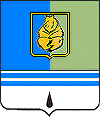 ПОСТАНОВЛЕНИЕАДМИНИСТРАЦИИ ГОРОДА КОГАЛЫМАХанты-Мансийского автономного округа – ЮгрыОт «_29_»_ октября   	                                                  № 2521Об утверждении списка получателей субсидии на поддержку сельского хозяйствана территории муниципального образования город Когалым за сентябрь 2012 годаВ соответствии с Законом Ханты-Мансийского автономного округа - Югры от 16.12.2010 №228-оз «О наделении органов местного самоуправления муниципальных образований Ханты-Мансийского автономного округа - Югры отдельным государственным полномочием по поддержке сельскохозяйственного производства (за исключением мероприятий, предусмотренных федеральными целевыми программами)», постановлением Правительства  Ханты-Мансийского автономного округа - Югры  от 04.03.2011 №53-п «О Порядке предоставления субсидий на поддержку сельского хозяйства и рыбной отрасли, а также на развитие материально-технической базы малых форм хозяйствования», постановлением Администрации города Когалыма от 12.04.2011 №739 «Об определении уполномоченного органа по осуществлению отдельного государственного полномочия Ханты-Мансийского автономного округа – Югры по поддержке сельскохозяйственного производства (за исключением мероприятий, предусмотренных федеральными целевыми программами) на территории муниципального образования город Когалым», на основании Соглашений от 25.03.2011 №1, от 25.03.2011 №2, от 01.06.2011 №3 «О предоставлении субсидий на поддержку сельскохозяйственного производства в рамках реализации целевой программы Ханты-Мансийского автономного округа – Югры «Развитие агропромышленного комплекса Ханты-Мансийского автономного округа – Югры в 2011-2013 годах и на период до 2015 года», учитывая расчёт суммы субсидии на поддержку сельского хозяйства за сентябрь 2012 года: 1. Утвердить список получателей субсидии на поддержку сельского хозяйства за сентябрь 2012 года согласно приложению к настоящему постановлению.2. Опубликовать настоящее постановление и приложение к нему в газете «Когалымский вестник» и разместить на официальном сайте Администрации города Когалыма в сети Интернет (www.admkogalym.ru).3. Контроль за выполнением постановления возложить на заместителя Главы города Когалыма Т.И.Черных.Исполняющий обязанностиГлавы города Когалыма 					А.Е.ЗубовичСогласовано:зам. Главы города				С.В.Подивиловзам. Главы города				Т.И.Черныхначальник УУиО				Е.В.Бытдаеваначальник УЭ					В.И.Кравецначальник ЮУ					И.А.Леонтьеваначальник ОО ЮУ				С.В.ПановаПодготовлено:спец. - эксперт ОПРиРП УЭ			И.Г.АбрамоваРазослать: УЭ, КФ, УУиО, УИР, ООО «Новый век», Логацкий.Приложение к постановлению Администрациигорода Когалымаот 29.10.2012 №2521Список получателей субсидии на поддержку сельского хозяйства за сентябрь 2012 года________________________№ п.п.Получатель субсидииСумма субсидии,рублей1.Глава крестьянского (фермерского) хозяйства Шиманская Лидия Ивановна1 129 680,002.Глава крестьянского (фермерского) хозяйства Ильющенко Сергей Васильевич18 724,503.Глава крестьянского (фермерского) хозяйства Шерстобитов Анатолий Михайлович39 960,00ИТОГОИТОГО1 188 364,50